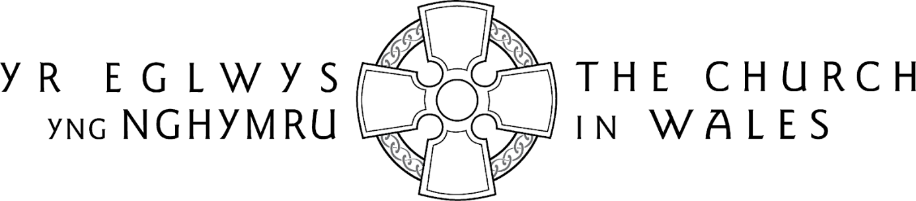 Y Drefn ar gyfer Conffyrmasiwn(Bedydd Esgob)2017Y Drefn ar gyfer ConffyrmasiwnNodiadau CyffredinolMae conffyrmasiwn yn rhoi cyfle i’r rhai a fedyddiwyd i ymateb yn gyhoeddus i’r alwad a wnaed ar eu bywydau yn y bedydd.  Mae hefyd yn gydnabyddiaeth eu bod hwy, ynghyd â’r esgob a Christnogion eraill, yn rhan o gymdeithas ehangach sy’n perthyn i’r un Eglwys lân, gatholig ac apostolig.  Dengys conffyrmasiwn fod yr Eglwys yn dymuno gweddïo dros eu haelodau a’u cadarnhau a chyd-deithio â hwy ar ffordd y ffydd, gan ddeisyf ar i’r Ysbryd Glân eu cyflenwi fwyfwy beunydd.Fel rheol dylai gwasanaethau Ynydiad Cristnogol ddigwydd mewn gwasanaeth cyhoeddus ar y Sul. Esgob fydd, bob amser, yn gweinyddu yng ngwasanaeth y Bedydd ynghyd â Chonffyrmasiwn.  Gall esgob neu offeiriad weinyddu ym Medydd Cyhoeddus Babanod ond, pan nad oes un ohonynt yn bresennol, mae’n gyfreithlon i ddiacon fedyddio.  (Gweler hefyd Nodyn 10 isod ynghylch bedydd pan fo angen brys.)‘Rhieni bedydd’ yw’r term am y sawl a gytunodd i gyflwyno plant i’w bedyddio a pharhau i’w cefnogi wedi hynny.  ‘Cefnogwr’ yw’r sawl sy’n cytuno i gefnogi ymgeiswyr (o unrhyw oedran) am fedydd a chonffyrmasiwn neu gonffyrmasiwn yn  unig.  Nid oes rhaid i ymgeisydd ddewis yr un person yn rhiant bedydd ac yn gefnogwr.  Rhaid i rieni bedydd a chefnogwyr fod yn Gristnogion bedyddiedig a, chyn belled ag sy’n bosibl, yn gymunwyr ffyddlon yn yr Eglwys yng Nghymru neu mewn Eglwys sydd mewn cymundeb â hi.Dylid darllen y priod Golectau a’r Darlleniadau ar y Suliau a’r Gwyliau a restrir yn grwpiau I a II yn y Calendr Newydd (2003).  Ar achlysuron eraill darllener y Colectau a’r Darlleniadau a restrir yn Nhrefn Bedydd ynghyd â Chonffyrmasiwn ac yn Nhrefn Bedydd Cyhoeddus Babanod. Mae trochi neu daenellu deirgwaith yn hen arfer gan yr Eglwys, a dilyn yr arfer honno sydd orau am ei bod yn tystio i’r ffydd Drindodaidd y bedyddir yr ymgeiswyr iddi.  Er hynny mae trochi neu daenellu unwaith yn gyfreithlon a dilys.  Mae’n bwysig bod digon o ddŵr: digon, o leiaf, i lifo dros groen yr ymgeisydd.  Os nad oes sicrwydd bod ymgeisydd wedi ei fedyddio â dŵr yn Enw’r Tad a’r Mab a’r Ysbryd Glân dylid dweud y geiriau canlynol wrth fedyddio: ‘E, oni’th fedyddiwyd di eisoes, yr wyf yn dy feddyddio yn Enw’r Tad a’r Mab a’r Ysbryd Glân.  Amen.Bendithir yr olewau sanctaidd gan yr esgob bob blwyddyn yn Nhymor y Dioddefaint.  Mater o ddewis yw eu defnyddio yn y gwasanaethau hyn.9	Awgrymir cynnwys emynau, salmau a chaneuon addas eraill, fel sy’n briodol i amgylchiadau lleol, pan ddeuir at un neu’r cwbl o’r mannau canlynol: wrth i’r  gweinidogion ddod i mewn, rhwng y darlleniadau, wedi’r Nodi ag arwydd y Groes (onibai bod yr esgob neu’r offeiriad sy’n gweinyddu, yr ymgeiswyr a’u cefnogwyr   /rhieni bedydd, eisoes wrth y fedyddfan) ac yn ystod cynnau a dosbarthu’r canhwyllau bedydd, yn enwedig pan fydd nifer mawr o ymgeiswyr wedi eu bedyddio neu wedi eu bedyddio ac yn cael eu conffyrmio.10	Pan fo’n fater o frys gall person lleyg fedyddio.  Ceir manylion pellach yn Atodiad I o’r Drefn ar gyfer Bedydd ynghyd â Chonffyrmasiwn ac Atodiad I o’r Drefn ar gyfer Bedydd Cyhoeddus Babanod. Trefn ar gyfer Bedydd ynghyd â ChonffyrmasiwnNodiadauNi ddylid darllen y Nodiadau hyn heb ddarllen hefyd y Nodiadau Cyffredinol ar dudalen 1. Fel arfer, bydd Bedydd ynghyd â Chonffyrmasiwn yn rhan o wasanaeth y Cymun Bendigaid ond, os na fydd Cymun, ceir darpariaeth yn Adran 6.Pan gonffyrmir oedolion sydd eisoes wedi eu bedyddio, hepgorer adran 3(3)Lle bo ymgeiswyr am Fedydd rhodder adrannau 3(2), 3(4), 3(5) a 3(6)* o’r Drefn ar gyfer Bedydd i mewn i’r Drefn hon, lle mae adran 3(3).Os nad oes conffyrmasiwn yn y gwasanaeth bedyddio plant, dylid defnyddio’r Drefn ar gyfer Bedydd Cyhoeddus Babanod.Mae’r Drefn honno’n darparu ar gyfer plant nad ydynt yn ddigon hen i ateb drostynt eu hunain, fel bo modd iddynt gael eu bedyddio ar yr un pryd â’u rhieni neu oedolion eraill o’r teulu.Dan yr amgylchiadau hynny symuder y pum cwestiwn sydd yn Adran 1 o’r Drefn ar gyfer Bedydd Cyhoeddus Babanod, ac a ofynnir i’r rhieni a’r rhieni bedydd, i Adran I o’r Drefn hon, rhwng cwestiwn yr esgob i’r rhai a gonffyrmir a’i gwestiwn i’r gynulleidfa.  Y rhieni a’r rhieni bedydd fydd yn ateb, bob tro, ar ran y plant.  Dylid bedyddio’r plant yn union wedi oedolion eu teulu.Mater i’w drafod rhwng yr esgob a’r offeiriad plwyf yw union drefn y gwasanaeth.Mewn gwasanaeth Bedydd mae cyfle i’r esgob, yn Adran 3(2) o’r Drefn ar gyfer Bedydd, wahodd cefnogwyr yr ymgeiswyr (a rhieni a rhieni bedydd plant bach) i gymryd rhan yn y Nodi ag arwydd y Groes.Yn Adran 3(2) gall yr ymgeiswyr gyffesu’r ffydd Drindodaidd drwy adrodd Credo’r Apostolion.  Bryd hynny hepgorir tri chwestiwn yr esgob.  Wedi i’r ymgeiswyr ddweud y Credo dylai’r esgob fynd rhagddo a dweud:  Dyma ffydd yr Eglwys, a bydd y gynulleidfa’n ateb yn ôl yr hyn a geir ar y daflen. Gall yr esgob roi’r hawl i fedyddio i weinidog cyfreithlon arall 6.	Os defnyddir olewau sanctaidd gellir eneinio’r ymgeiswyr am fedydd â’r olew olewydden pur, a elwir yn olew disgyblion bedydd, naill ai ar ddiwedd Adran 3(1) neu wrth nodi ag arwydd y Groes yn Adran 3(2), a gellir defnyddio crism naill ai yn ôl y cyfarwyddyd ar ddiwedd Adran 3(5), neu yn Adran 3(7) ar yr un pryd â’r weddi sy’n dechrau: Cyfnertha, O Arglwydd  dy was/wasanaethferch…Ni ddylid eneinio â chrism y rheini sy’n cael eu bedyddio a’u conffyrmio, ar ddiwedd Adran 3(5). 1.	Y DOD YNGHYD.Yn Enw’r Tad, a’r Mab, a’r Ysbryd Glân.  Amen.Gras a thangnefedd a fo gyda chwia’th gadw di yng nghariad Crist.Neu, yn nhymor y PasgAlelwia! Atgyfododd Crist.Atgyfododd yn wir.  Alelwia!Mae’r esgob yn dechrau’r gwasanaeth â’r geiriau hyn:Yr ydym wedi dod ynghyd i ddathlu’r newyddion da am ddatguddiad Duw yng Nghrist, a’r ymateb a roddir, mewn ffydd, gan y sawl sy'n ceisio bedydd (a chonffyrmasiwn). Yr ydym yn ailddatgan ein croeso i bawb sy'n dymuno bod yn ddisgyblion i Grist, ac yn llawenhau ein bod yn gyd-aelodau yng Nghorff Crist. Gofynnwn am ras Duw a’i fendith ar y sawl a fedyddir (ac a gonffyrmir) ac am weinidogaeth adfywiol yr Ysbryd Glân yn eu bywydau.Saif yr ymgeisydd / ymgeiswyr a’r cefnogwyr gerbron yr esgob, a gall y sawl a benodwyd gyflwyno pob un wrth ei enw:Barchedig Dad yn Nuw / Fam yn Nuw, cyflwynaf iti’r ymgeisydd / ymgeiswyr hyn ar gyfer conffyrmasiwn. Gofynna’r esgob i’r ymgeisydd / ymgeiswyr:E (ac E) a wyt ti / ydych chi yn dymuno cael dy gonffyrmio / eich conffyrmio?Ydwyf / Ydym.Gofynna’r esgob i’r gynulleidfa:A wnewch chwi groesawu’r ymgeisydd / ymgeiswyr hyn am gonffyrmasiwn, a bod yn hael eich cymorth tra bydd / byddant yn byw’r bywyd newydd yng Nghrist?Â chymorth Duw, fe wnawn.Mae’r esgob yn annerch yr ymgeisydd / ymgeiswyr â’r geiriau hyn, neu eu tebyg:	Annwyl gyfeillion / frodyr a chwiorydd yng Nghrist, yr ydych wedi datgan eich dymuniad i ymateb i alwad Duw trwy gael eich bedyddio / gadarnhau eich addewidion Bedydd. Yn y Bedydd mae Duw yn hawlio ei bobl yn eiddo iddo’i hun a’u gwneud yn rhan o'r Eglwys, Corff Crist. Drwy’r gosod dwylo a thrwy weddi cewch eich cyfnerthu gan yr Ysbryd Glân; bydd ef yn eich cadarnhau, eich cryfhau a’ch arwain yn eich bywyd Cristnogol. Ar ran yr Eglwys yr wyf fi, yr esgob, yn eich croesawu i mewn i berthynas ddyfnach â holl gorff Crist. Drwy ras Duw cewch nerth i barhau ar eich taith yn y ffydd ac i fod yn ddisgyblion diwyd yng ngwaith cenhadol Eglwys bererin Dduw.Gellir defnyddio’r Colect isod:Dad nefol,trwy nerth dy Ysbryd Glân yr wyt yn rhoddi i’th bobl ffyddlonfywyd newydd yn nŵr y bedydd:cyfarwydda a chyfnertha ni drwy’r un Ysbryd,fel y bo i ni a ailenir, dy wasanaethu mewn ffydd a chariada thyfu i lawn faintioli dy Fab Iesu Grist,sy’n fyw ac yn teyrnasu gyda thi a’r Ysbryd Glân,yn un Duw, yn awr ac am byth.  Amen. 2.	CYHOEDDI’R GAIR.Ac eithrio ar yr achlysuron a nodir yn Nodyn Cyffredinol 4, gellir dewis darlleniadau addas o blith y rhai a restrir isod: DARLLENIAD O’R HEN DESTAMENT:Genesis 7. 17-23			Y Dilyw.Exodus 14. 19-31			Croesi’r Môr Coch. Exodus 20. 1-17			Y Deg Gorchymyn. Deuteronomium 30. 15-20		Dewis rhwng dwy ffordd. 2 Brenhinoedd 5. 1-15a		Iacháu Naaman. Eseia 44. 1-5		          		Yr addewid i was Duw. Eseia 55. 1-11			Gwahodd y sychedig. Jeremeia 31. 31-34			Y cyfamod newydd. Eseciel 36. 25-28			Calon newydd, ysbryd newydd.Eseciel 37. 1-10			Dyffryn yr esgyrn sychion. Darllenydd: Dyma air yr Arglwydd  NEU  Gwrandewch ar yr hyn y mae’r Ysbryd yn ei ddweud wrth yr EglwysDiolch a fo i Dduw.DARLLENIAD O’R TESTAMENT NEWYDD:Actau 8. 14-17			Bedydd a dawn yr Ysbryd.Actau 16. 25-34			Ceidwad y carchar yn Philipi. Rhufeiniaid 6. 3-11			Marw a chyfodi yng Nghrist. Rhufeiniaid 8. 11-17			Ysbryd mabolaeth. 1 Corinthiaid 12. 4-13		Llawer o ddoniau, un Ysbryd. 1 Corinthiaid 12. 12-13		Un corff yng NghristGalatiaid 4. 3-7			Abba, Dad. Galatiaid 5. 16-25			Cnawd ac Ysbryd. 1 Pedr 2. 4-10			Pobl Dduw. Darllenydd: Dyma air yr Arglwydd  NEU  Gwrandewch ar yr hyn y mae’r Ysbryd yn ei ddweud wrth yr EglwysDiolch a fo i Dduw. YR EFENGYLGwrandewch Efengyl Crist yn ôl Sant …Gogoniant i ti, O Arglwydd.Mathew 5. 1-12			Y Gwynfydau. Mathew 16. 24-27			Disgyblion Crist.Mathew 25. 31-46			Barnu’r Cenhedloedd.Mathew 28. 16-20			Y comisiwn olaf. Marc 1. 1-11				Bedydd Iesu. Marc 1. 14-20			Y disgyblion cyntaf. Luc 24. 45-diwedd			Tystion.Ioan 3. 1-8				Nicodemus. Ioan 15. 1-11				Y wir winwydden.Dyma Efengyl yr Arglwydd. Moliant i ti, O Grist.Y Bregeth3. 	LITWRGI’R CONFFYRMASIWN (1) Y Penderfyniad.Mae’r esgob yn annerch yr ymgeiswyr a’r cefnogwyr:Yr ydych wedi datgan eich dymuniad i gael eich conffyrmio,felly gwahoddwn chwi yn awr i ymateb i alwad Crist.A ydych yn troi at Grist?Yr wyf yn troi at Grist. A ydych yn edifarhau am eich pechodau?Yr wyf yn edifarhau am fy mhechodau. A ydych yn ymwrthod â'r drwg?Yr wyf yn ymwrthod â'r drwg.(2) Cyffesu’r Ffydd. Fe’ch gwahoddwn yn awr i gyffesu’r ffydd Gristnogol.A ydych yn credu yn Nuw Dad, Creawdwr pob peth?Yr wyf yn credu ac yn ymddiried yn Nuw Dad. A ydych yn credu yn ei Fab Iesu Grist, Gwaredwr y byd?Yr wyf yn credu ac yn ymddiried yn Nuw Fab. A ydych yn credu yn yr Ysbryd Glân, yr Arglwydd, Rhoddwr bywyd?Yr wyf yn credu ac yn ymddiried yn Nuw’r Ysbryd Glân. Mae’r esgob yn annerch y gynulleidfa:Dyma ffydd yr Eglwys.Dyma’n ffydd ni.Yr ydym yn credu ac yn ymddiried yn un Duw,Tad, Mab ac Ysbryd Glân.(3) Y BedyddOs oes ymgeiswyr i’w bedyddio, gwneir hynny yn awr.(i) Y Nodi ag arwydd y Groes	Â'r esgob rhagddo:Drwy ei groes a’i werthfawr waed bu i’n Harglwydd Iesu Grist waredu’r byd. Dywedodd wrthym: ‘Os myn neb ddod ar fy ôl i, rhaid iddo ymwadu ag ef ei hun a chodi ei groes a’m canlyn i.’Mae’r esgob yn nodi arwydd y groes ar dalcen pob un sydd i’w fedyddio gan ddweud: E, yr wyf yn dy nodi di ag arwydd y groes ac yn dy hawlio i’n Gwaredwr Iesu Grist. Ar ôl i bob ymgeisydd gael 	Ar ôl i bob ymgeisydd am fedydd gael ei nodi ag arwydd y groes â’r Esgob rhagddo: Na fydded ar	Na fydded arnat / arnoch fyth gywilydd i gyffesu ffydd y Crist croeshoeliedig. Ymladdwch 	Ymladd(wch) yn wrol yn erbyn pechod, y byd a’r diafol, a bydd(wch) ffyddlon i Grist tra byddi / byddwch byw.  Amen.(ii) Bendithio Dŵr y BedyddMae’r esgob yn dewis un o’r ffurfiau isod i fendithio’r dŵr: NAILL AIDiolchwn i ti, O Dduw: bendithiwn dy enw sanctaidd.Am dy rodd o ddŵr i feithrin a chynnal pob bywyd,rhoddwn iti ddiolch a moliant.Trwy ddyfroedd y môr arweiniaist blant Israel o gaethwasaeth i ryddid;rhoddwn iti ddiolch a moliant.Ar achlysur ei fedydd eneiniwyd dy Fab Iesu â'r Ysbryd Glân;rhoddwn iti ddiolch a moliant.Trwy rym yr un Ysbryd, sancteiddia’r dŵr hwn,fel y bo i’th blant a olchir ynddogael eu gwneud yn un â Christ yn ei farwolaeth a’i atgyfodiad.Glanha hwy, a’u gwared rhag pob pechod;dwg hwy i enedigaeth newydd yn nheulu dy Eglwys,a gwna hwy’n etifeddion dy deyrnas:trwy Iesu Grist ein Harglwydda gyfodaist, trwy rym yr Ysbryd, i fyw gyda thi am byth.  Amen.NEUMolwch Dduw, a wnaeth nefoedd a daear,sy’n cadw ei addewid hyd byth.Dad nefol, diolchwn i ti am dy gariad yn y cread ac am y rhodd o ddŵri gynnal a glanhau ac adnewyddu pob creadur byw. Diolchwn iti am y cyfamod a wnaethostâ'th bobl yn y dyddiau a fu;tywysaist hwy trwy’r môr o gaethwasaeth i ryddid.Diolchwn iti am i’th Fab Iesugael ei fedyddio gan Ioan yn nyfroedd yr Iorddonena’i eneinio â'r Ysbryd Glân.Trwy ei angau ar y groes a’i atgyfodiad, daeth â maddeuant i ni, a’n rhyddhau.Diolchwn iti am dy fod, yn nyfroedd y bedydd,yn ein glanhau o bechod,yn ein hadnewyddu â'th Ysbrydac yn ein cyfodi i fywyd newydd.Sancteiddia’r dŵr hwn, fel y bo i’th blant a olchir ynddogael eu gwneud yn un â Christ.Er cyflawni d’addewideneinia hwy â'th Ysbryd Glân; dwg hwy i enedigaeth newydd yn nheulu dy Eglwys,a dyro iddynt ran yn dy deyrnas:trwy Iesu Grist ein Harglwydd,a gyfodaist, trwy rym yr Ysbryd,i fyw gyda thi am byth.  Amen.(iii) Y Bedyddio.Mae’r esgob yn bedyddio pob ymgeisydd, gan ddweud:E, yr wyf yn dy fedyddio di yn Enw’r Tad a’r Mab a’r Ysbryd Glân.  Amen. Gall yr esgob eneinio pob plentyn bach a fedyddiwyd, ond nad yw’n cael ei gonffyrmio, â chrism ar y corun, gan ddweud:Bydded i Dduw, a’th dderbyniodd di trwy fedydd i’w Eglwys, dywallt arnat olud ei ras. Fel yr eneiniwyd Crist yn offeiriad, yn broffwyd ac yn frenin, gwneler di beunydd yn unffurf ac unwedd ag ef. Amen.Gall yr esgob neu aelod o’r gynulleidfa wisgo pob un sydd newydd ei fedyddio mewn gwisg wen, gan ddweud: Gwisgwyd di â Christ a’th gyfodi i fywyd newydd ynddo ef.[(iv) Cyflwyno’r Goleuni. Gall yr esgob neu aelod o’r gynulleidfa roi cannwyll wedi ei chynnau i bob un sydd newydd ei fedyddio:Derbyniaist oleuni Crist;rhodia yn ei oleuni holl ddyddiau dy fywyd.
Llewyrcha fel goleuni yn y byder gogoniant i Dduw’r Tad.](4) Y Conffyrmio.Mae’r esgob yn sefyll ac yn estyn ei ddwylo/dwylo tuag at y sawl a gonffyrmir, gan ddweud:Hollalluog a thragwyddol Dduw,
rhoddaist i’th wasanaethydd / wasanaethyddion enedigaeth newydd
yn y bedydd, drwy ddŵr a'r Ysbryd Glân,
a maddeuaist ei / eu holl bechodau.
Tywallt dy Ysbryd Glân arno / arni / arnynt:
Ysbryd doethineb a deall,
Ysbryd cyngor a nerth oddi mewn,
Ysbryd gwybodaeth a gwir dduwioldeb,a boed iddynt ymhyfrydu yn eu parch at yr Arglwydd.  AmenMae’r esgob yn annerch pob ymgeisydd wrth ei enw:E,  mae Duw wedi dy alw wrth dy enw a’th wneud yn eiddo iddo'i hun.Mae’r esgob yn gosod ei law/llaw dde ar ben pob ymgeisydd, ac yn dweud:Cyfnertha, O Arglwydd, dy was / wasanaethferch â'th ras nefol
ac eneinia ef / hi â'th Ysbryd Glân;
cynysgaedda ef /  hi â’r gallu i’th wasanaethu
a chadw ef / hi yn y bywyd tragwyddol.  Amen.(5) Ymrwymo i fod yn Ddisgybl i GristGall yr Ymrwymo ddigwydd fan hyn neu gellir ei symud i Adran 7: Yr Anfon Allan, i'w arfer yn union cyn y Fendith.Y mae’r esgob yn cyfarch yr ymgeisydd / ymgeiswyr E (ac E), gan dy fod / eich bod bellach wedi dy / eich adnewyddu â dawn yr Ysbryd Glân yr wyf yn gofyn i ti / chwi ymrwymo i waith cenhadol Duw.A thithau’n ddisgybl i Grist, a wnei di / wnewch chwi barhau yn nysgeidiaeth a chymdeithas yr Apostolion, yn nhorri’r bara ac yn y gweddïau? 	Â chymorth Duw, fe wnafA wnei di / wnewch chwi gyhoeddi Newyddion Da y Deyrnas ar air a gweithred a cheisio dwyn eraill i gyfranogi o gariad Duw?Â chymorth Duw, fe wnaf.A wnei di / wnewch chwi barhau i dyfu yn y ffydd a chefnogi credinwyr newydd ar eu taith gyda Christ?Â chymorth Duw, fe wnaf.A wnei di / wnewch chwi garu dy gymydog / eich cymydog fel y mae’r Efengyl yn gorchymyn a cheisio gwasanaethu eraill, gan ddilyn esiampl Iesu?Â chymorth Duw, fe wnaf.A wnei di dy ran / wnewch chi eich rhan yn y gymdeithas trwy herio anghyfiawnder o bob math a thrwy geisio heddwch a chymod?Â chymorth Duw, fe wnaf.A wnei di  / wnewch chwi ymdrechu i ddiogelu’r greadigaeth rhag ei llygru, a chynnal ac adnewyddu bywyd y ddaear?Â chymorth Duw, fe wnaf.[Gall yr esgob annerch yr holl gynulleidfa:
Bobl Dduw, a chithau’n ddisgyblion i Grist a wnewch chwi adnewyddu eich ymrwymiad i waith cenhadol Duw yn y byd?Â chymorth Duw, fe wnawn.]Bydded i’r Hollalluog Dduw,
yr anfonodd ei Fab Iesu Grist ei ddilynwyr allan i'r holl fyd,
barhau i’ch cyfnerthu â’r Ysbryd Glân,
a rhoi ichwi’r gallu i fod yn dystion i Grist
er gogoniant ei enw a lledaeniad teyrnas Dduw. Amen.Pan na weinyddir y conffyrmasiwn oddi mewn i wasanaeth y Cymun, gellir defnyddio'r Colectau a ganlyn.Ysbryd Glân, a anfonwyd gan y Tad,cyneua ynom dy dân sanctaidd;cryfha dy blant â’r rhodd o ffydd, adfywia dy Eglwys ag anadl cariad, ac adnewydda wyneb y ddaear,drwy Iesu Grist ein Harglwydd. Amen.   1Hollalluog a thragwyddol Dduw, gweddïwn dros dy wasanaethyddion hyn, y bu i ni, yn ôl esiampl dy Apostolion sanctaidd, osod ein dwylo arnynt yn awr. Bydded dy law dadol fyth arnynt; bydded dy Ysbryd Glân yn wastadol gyda hwy; ac felly tywys hwy i wybod dy Air a’i gyflawni’n ffyddlonfel y cânt yn y diwedd fywyd tragwyddol; trwy Iesu Grist ein Harglwydd. Amen.4.	Y TANGNEFEDD.Gellir darllen brawddeg addas o’r Ysgrythur. Tangnefedd yr Arglwydd a fo gyda chwi bob amser.A hefyd gyda thi. Gellir cyfnewid arwydd tangnefedd.5. 	Y CYMUNAc eithrio ar yr achlysuron a nodir yn Nodyn Cyffredinol 4, gellir defnyddio un o’r rhaglithiau a ganlyn:… A esgynnodd i’w orsedd nefol ar dy ddeheulawa thrwyddo yr wyt yn tywalltdy Ysbryd Glân ar dy bobl:Ysbryd doethineb a deall,Ysbryd cyngor a nerth oddi mewn,Ysbryd gwybodaeth a gwir dduwioldeb,a’n dwg ni i fawrygu a pharchu’r Arglwydd.… Anfonaist ef i fod yn Waredwr y byd,ac y mae ef yn ein hanfon ninnau i gyhoeddi’r newyddion daac i wneud ffordd y gwirionedd yn hysbys. Dylai’r rhai sydd newydd eu conffyrmio dderbyn y Cymun Bendigaid cyn aelodau eraill y gynulleidfa.Ar ôl y Cymun, diweddir y gwasanaeth ag Adran 7.6. 	GWEDDÏAU PAN NA FO CYMUN.Oni weinyddir y Cymun Bendigaid, bydd y gwasanaeth yn diweddu â Gweddi’r Arglwydd, ynghyd ag un neu ragor o weddïau addas eraill, a dilynir hynny gan y fendith a’r anfon allan yn Adran 7.Hollalluog a thragwyddol Dduwbydded dy law dadol ar dy blant hyn;bydded i’th Ysbryd Glân fod gyda hwy’n wastadolcyfnertha hwy’n barhaus â Chorff a Gwaed dy Fab;ac felly arwain hwy i wybod dy Air a’i gyflawni’n ffyddlon,fel y bydd iddynt dy wasanaethu di yn y bywyd hwna byw gyda thi am byth yn y bywyd sydd i ddod;trwy Iesu Grist ein Harglwydd. Amen. Y mae’r gweddïau ôl-gymun yn Adran 7 yn addas i’w defnyddio yn y fan hon.Os bedyddiwyd plant bach gellir ychwanegu gweddïau addas eraill o’r Drefn ar gyfer Bedydd Cyhoeddus Babanod.7.	YR ANFON ALLAN.Gellir defnyddio’r gweddïau ôl-gymun isod:Hollalluog Dduw,	y mae dy Ysbryd Glân yn cynysgaeddu’r Eglwys	ag amrywiaeth gyfoethog o ddoniau,	caniatâ i ni allu eu defnyddio i ddwyn tystiolaeth i Grist	trwy fywydau wedi eu seilio ar ffydd a chariad.	Gwna ni’n barod i fyw ei efengyl	ac yn eiddgar i wneud ei ewyllys,	fel y gallwn gyfranogi, gyda'th holl Eglwys,	o lawenydd y bywyd tragwyddol;	trwy Iesu Grist ein Harglwydd.  Amen.	Dragwyddol Dduw, 	datgelaist yng Nghrist	lawnder pwrpas dy gariad:	boed inni fyw trwy ffydd,	rhodio mewn gobaith	a’n cyflenwi â chariad adfywiol,	nes bod y byd yn adlewyrchu dy ogoniant di, 	a thithau’n oll yn oll.	Boed felly; tyrd, Arglwydd Iesu!  Amen.Dewiser y fendith o blith y ffurfiau isod:Naill aiBydded i Ysbryd y gwirionedd eich tywys i bob gwirionedd,rhoi gras i chwi dystiolaethu fod Iesu Grist yn Arglwydda chyhoeddi gair nerthol Duw a’i fawrion weithredoedd… neuBydded i Dduw ddeffro ynoch ddoniau ei Ysbryd, fel y gallwch dystiolaethu i Grist yr Arglwydd a chyhoeddi llawenydd yr efengyl dragwyddol …[a] bendith Duw Hollalluog, y Tad, y Mab a’r Ysbryd Glân a fo yn eich plith ac a drigo gyda chwi yn wastad.  Amen.Yn ddisgyblion a phererinion, wedi eich llenwi â nerth yr Ysbryd, ewch mewn tangnefedd i garu a gwasanaethu'r Arglwydd. Yn enw Crist.  Amen.Neu, yn nhymor y Pasg:Yn ddisgyblion a phererinion, wedi eich llenwi â nerth yr Ysbryd, ewch mewn tangnefedd i garu a gwasanaethu'r Arglwydd. Alelwia! Alelwia!Yn enw Crist. Alelwia! Alelwia!CydnabyddiaethDaw'r dyfyniad o'r Common Worship Additional Collect for the Day of Pentecost  © The Archbishops’ Council, 2000, a chaiff ei atgynhyrchu â chaniatâd. Cedwir pob hawl. copyright@churchofengland.orgGweddïwn yn hyderus ar y Tad:Fel y dysgodd ein Hiachawdwr ni, gweddïwn yn hyderus:Ein Tad yn y nefoedd,sancteiddier dy enw,Deled dy deyrnas,gwneler dy ewyllysar y ddaear fel yn y nef.Dyro inni heddiw ein bara beunyddiol;a maddau inni ein troseddau,fel yr ŷm ni wedi maddaui’r rhai a droseddodd yn ein herbyn;a phaid â'n dwyn i brawf,ond gwared ni rhag yr un drwg.Oherwydd eiddot ti yw’r deyrnasa’r gallu a’r gogoniantam byth. Amen. Ein Tad, yr hwn wyt yn y nefoedd,sancteiddier dy enw,deled dy deyrnas,gwneler dy ewyllys;megis yn y nef, felly ar y ddaear hefyd.Dyro i ni heddiw ein bara beunyddiolA maddau i ni ein dyledion,fel y maddeuwn ninnau i’n dyledwyr.Ac nac arwain ni i brofedigaeth;eithr gwared ni rhag drwg.Canys eiddot ti yw’r deyrnas,a’r gallu a’r gogoniant,yn oes oesoedd.Amen.